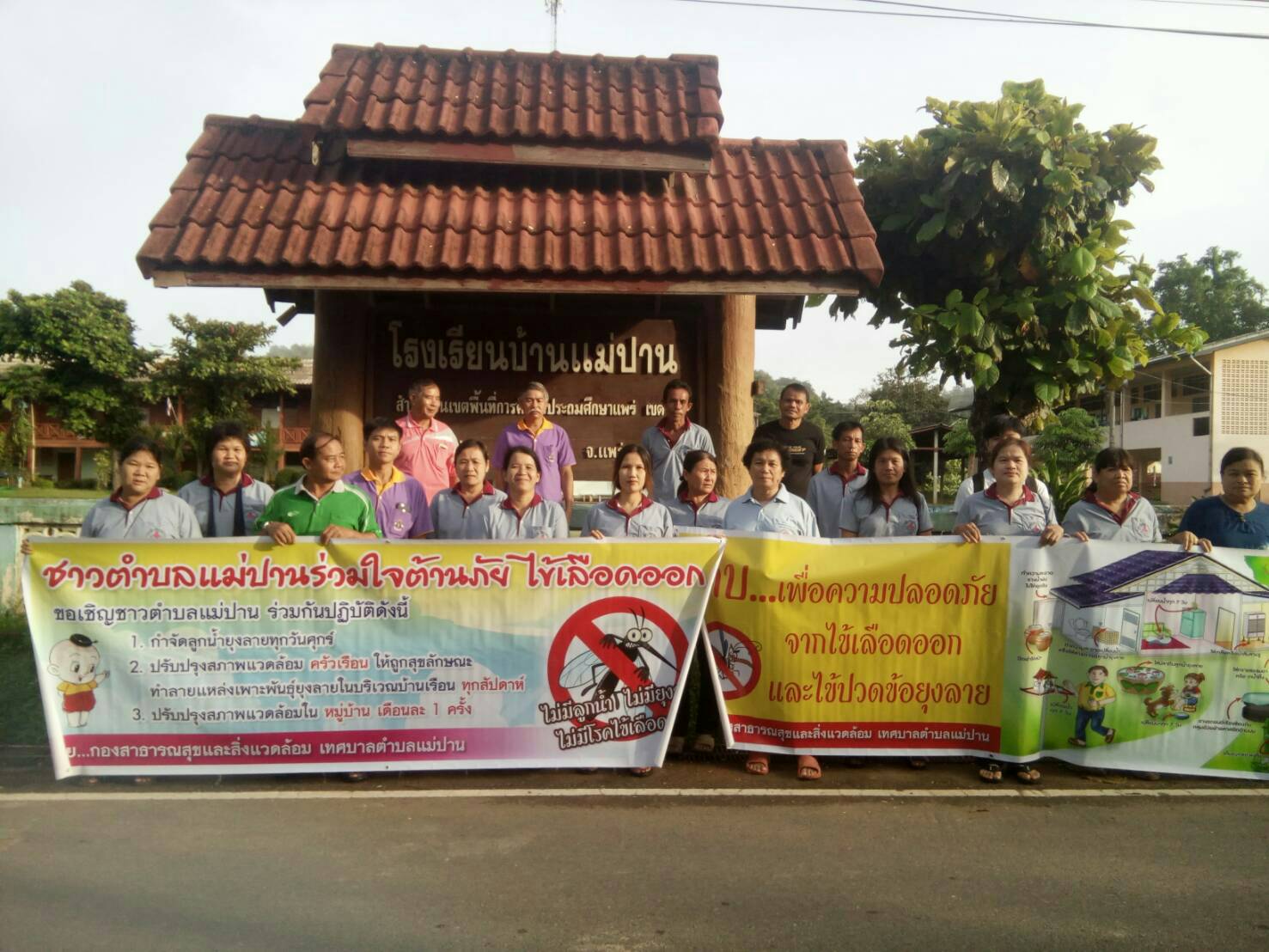 เทศบาลตำบลแม่ปาน  ร่วมกับผู้นำชุมชน  อาสาสมัครสาธารณสุขประจำหมู่บ้าน  ในเขตเทศบาลตำบลแม่ปาน  รณรงค์ป้องกันและควบคุมโรคไข้เลือดออกในเขตเทศบาลตำบลแม่ปาน  โดยมอบทรายอะเบทกำจัดลูกน้ำยุงลายให้กับตัวแทนแต่ละหมู่บ้านในเขตเทศบาลตำบลแม่ปาน  ร่วมกับสำรวจและทำลายแหล่งเพาะพันธ์ยุงลายในแต่ละหมู่บ้าน